FEDERAÇÃO NORTE-RIO-GRANDENSE DE FUTEBOL – FNF 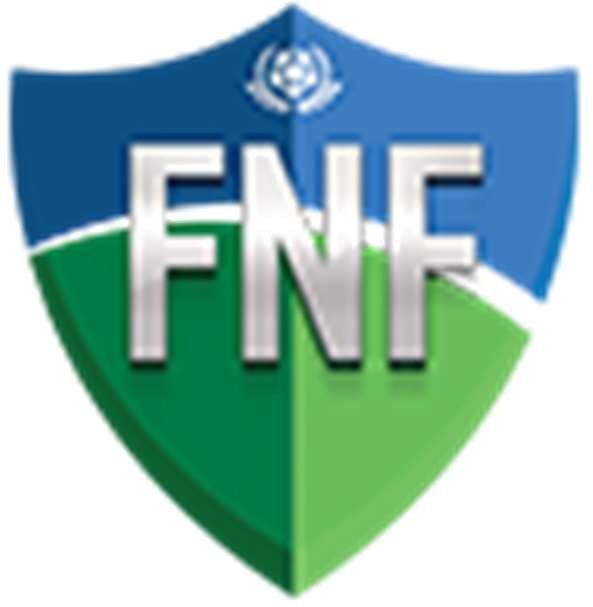 ESCOLA DE FORMAÇÃO DE ÁRBRITOS DE FUTEBOL DA FNF FICHA DE INSCRIÇÃO PARA O CURSO DE ÁRBITRO DE FUTEBOL Declaro que as informações fornecidas acima são verdadeiras, e estou ciente que qualquer inconsistência entre os dados informados e a apresentação dos documentos comprobatórios – quando solicitados – poderá acarretar exclusão do quadro de aluno do curso de formação de árbitro de futebol. Assim sendo, solicito registro da matrícula para realização do curso.*Importante: A inscrição só será considerada completa e aceita após a entrega de todos os documentos necessários e o pagamento da taxa de inscrição, conforme especificado no regulamento do curso. Certifique-se de ler e entender todas as exigências e regulamentos antes de enviar sua inscriçãoA FNF entrará em contato para informar sobre o status da inscrição e eventuais próximos passos. 	,	de	de	.ASSINATURADespacho :DeferidoIndeferidoGênero:Gênero:Gênero:Gênero:Gênero:Gênero:Gênero:Gênero:Gênero:Gênero:Gênero:Gênero:Gênero:Gênero:Gênero:Gênero:FOTO3 x 4Nome:Nome:Nome:Nome:Nome:Nome:Nome:Nome:Nome:Nome:Nome:Nome:Nome:Nome:Nome:Nome:FOTO3 x 4FiliaçãoPai:Pai:Pai:Pai:Pai:Pai:Pai:Pai:Pai:Pai:Pai:Pai:Pai:Pai:Pai:FOTO3 x 4FiliaçãoMãe:Mãe:Mãe:Mãe:Mãe:Mãe:Mãe:Mãe:Mãe:Mãe:Mãe:Mãe:Mãe:Mãe:Mãe:FOTO3 x 4Endereço:Endereço:Endereço:Endereço:Endereço:Endereço:Endereço:Endereço:Endereço:Endereço:Endereço:Endereço:Endereço:Endereço:Endereço:Endereço:Endereço:Bairro:Bairro:Bairro:Bairro:Bairro:Bairro:Bairro:Bairro:Bairro:Bairro:Bairro:Cidade:Cidade:Cidade:Cidade:Cidade:Cidade:Cidade:Cidade:Cidade:Cidade:CEP:CEP:CEP:CEP:CEP:CEP:UF:Telefones  Fixo:  (    )	 Telefones  Fixo:  (    )	 Telefones  Fixo:  (    )	 Telefones  Fixo:  (    )	 Telefones  Fixo:  (    )	 Telefones  Fixo:  (    )	 Telefones  Fixo:  (    )	 Telefones  Fixo:  (    )	 Telefones  Fixo:  (    )	 Telefones  Fixo:  (    )	 Telefones  Fixo:  (    )	 Telefones  Fixo:  (    )	 Telefones  Fixo:  (    )	 Telefones  Fixo:  (    )	 Telefones  Fixo:  (    )	 Telefones  Fixo:  (    )	 Telefones  Fixo:  (    )	 Celular:  (    )	Celular:  (    )	Celular:  (    )	Celular:  (    )	Celular:  (    )	Celular:  (    )	Celular:  (    )	Celular:  (    )	Celular:  (    )	Celular:  (    )	Celular:  (    )	Celular:  (    )	Celular:  (    )	Celular:  (    )	Celular:  (    )	Celular:  (    )	Celular:  (    )	E-mail:E-mail:E-mail:E-mail:E-mail:E-mail:E-mail:E-mail:E-mail:E-mail:E-mail:E-mail:E-mail:E-mail:E-mail:E-mail:E-mail:Estado Civil:Estado Civil:Estado Civil:Estado Civil:Estado Civil:Estado Civil:Idade:Idade:Idade:Idade:Idade:Idade:Altura:Altura:Altura:Peso:Peso:Data de Nascimento:Data de Nascimento:Data de Nascimento:Data de Nascimento:Data de Nascimento:Data de Nascimento:Data de Nascimento:Naturalidade:Naturalidade:Naturalidade:Naturalidade:Naturalidade:Naturalidade:Naturalidade:Naturalidade:Naturalidade:Naturalidade:RG:RG:RG:RG:Órgão emissor:Órgão emissor:Órgão emissor:Órgão emissor:CPF:CPF:CPF:CPF:CPF:CPF:CPF:CPF:CPF:Profissão:Profissão:Profissão:Profissão:Profissão:Profissão:Profissão:Profissão:Profissão:Profissão:Profissão:Profissão:Profissão:Profissão:Profissão:Profissão:Profissão:Escolaridade:Escolaridade:Ens. MédioEns. MédioEns. MédioSuperior:	incompleto	completoSuperior:	incompleto	completoSuperior:	incompleto	completoSuperior:	incompleto	completoPós-graduação concluída:	Especialização	MestradoPós-graduação concluída:	Especialização	MestradoPós-graduação concluída:	Especialização	MestradoPós-graduação concluída:	Especialização	MestradoPós-graduação concluída:	Especialização	MestradoPós-graduação concluída:	Especialização	MestradoPós-graduação concluída:	Especialização	MestradoPós-graduação concluída:	Especialização	MestradoQual curso superior concluiu ou frequenta?Qual curso superior concluiu ou frequenta?Qual curso superior concluiu ou frequenta?Qual curso superior concluiu ou frequenta?Qual curso superior concluiu ou frequenta?Qual curso superior concluiu ou frequenta?Qual curso superior concluiu ou frequenta?Qual curso superior concluiu ou frequenta?Qual curso superior concluiu ou frequenta?Qual curso superior concluiu ou frequenta?Qual curso superior concluiu ou frequenta?Qual curso superior concluiu ou frequenta?Qual curso superior concluiu ou frequenta?Qual instituição?Qual instituição?Qual instituição?Qual instituição?Calçado n°:Calçado n°:Calçado n°:CamisaCamisaCamisaCamisaCamisaCamisaCamisaCamisaBermuda:	PBermuda:	PBermuda:	PMGGGPossui vínculo (contrato) com clubes ou empresas que os patrocinam, que disputam competições locais, regionais ou nacionais coordenadas pela FNF e/ou CBF ou alguma relação comercial ou pessoal, inclusive com dirigentes, jogadores e/ou treinadores?	Sim	Não	Se sim, Com quem?    	Possui vínculo (contrato) com clubes ou empresas que os patrocinam, que disputam competições locais, regionais ou nacionais coordenadas pela FNF e/ou CBF ou alguma relação comercial ou pessoal, inclusive com dirigentes, jogadores e/ou treinadores?	Sim	Não	Se sim, Com quem?    	Possui vínculo (contrato) com clubes ou empresas que os patrocinam, que disputam competições locais, regionais ou nacionais coordenadas pela FNF e/ou CBF ou alguma relação comercial ou pessoal, inclusive com dirigentes, jogadores e/ou treinadores?	Sim	Não	Se sim, Com quem?    	Possui vínculo (contrato) com clubes ou empresas que os patrocinam, que disputam competições locais, regionais ou nacionais coordenadas pela FNF e/ou CBF ou alguma relação comercial ou pessoal, inclusive com dirigentes, jogadores e/ou treinadores?	Sim	Não	Se sim, Com quem?    	Possui vínculo (contrato) com clubes ou empresas que os patrocinam, que disputam competições locais, regionais ou nacionais coordenadas pela FNF e/ou CBF ou alguma relação comercial ou pessoal, inclusive com dirigentes, jogadores e/ou treinadores?	Sim	Não	Se sim, Com quem?    	Possui vínculo (contrato) com clubes ou empresas que os patrocinam, que disputam competições locais, regionais ou nacionais coordenadas pela FNF e/ou CBF ou alguma relação comercial ou pessoal, inclusive com dirigentes, jogadores e/ou treinadores?	Sim	Não	Se sim, Com quem?    	Possui vínculo (contrato) com clubes ou empresas que os patrocinam, que disputam competições locais, regionais ou nacionais coordenadas pela FNF e/ou CBF ou alguma relação comercial ou pessoal, inclusive com dirigentes, jogadores e/ou treinadores?	Sim	Não	Se sim, Com quem?    	Possui vínculo (contrato) com clubes ou empresas que os patrocinam, que disputam competições locais, regionais ou nacionais coordenadas pela FNF e/ou CBF ou alguma relação comercial ou pessoal, inclusive com dirigentes, jogadores e/ou treinadores?	Sim	Não	Se sim, Com quem?    	Possui vínculo (contrato) com clubes ou empresas que os patrocinam, que disputam competições locais, regionais ou nacionais coordenadas pela FNF e/ou CBF ou alguma relação comercial ou pessoal, inclusive com dirigentes, jogadores e/ou treinadores?	Sim	Não	Se sim, Com quem?    	Possui vínculo (contrato) com clubes ou empresas que os patrocinam, que disputam competições locais, regionais ou nacionais coordenadas pela FNF e/ou CBF ou alguma relação comercial ou pessoal, inclusive com dirigentes, jogadores e/ou treinadores?	Sim	Não	Se sim, Com quem?    	Possui vínculo (contrato) com clubes ou empresas que os patrocinam, que disputam competições locais, regionais ou nacionais coordenadas pela FNF e/ou CBF ou alguma relação comercial ou pessoal, inclusive com dirigentes, jogadores e/ou treinadores?	Sim	Não	Se sim, Com quem?    	Possui vínculo (contrato) com clubes ou empresas que os patrocinam, que disputam competições locais, regionais ou nacionais coordenadas pela FNF e/ou CBF ou alguma relação comercial ou pessoal, inclusive com dirigentes, jogadores e/ou treinadores?	Sim	Não	Se sim, Com quem?    	Possui vínculo (contrato) com clubes ou empresas que os patrocinam, que disputam competições locais, regionais ou nacionais coordenadas pela FNF e/ou CBF ou alguma relação comercial ou pessoal, inclusive com dirigentes, jogadores e/ou treinadores?	Sim	Não	Se sim, Com quem?    	Possui vínculo (contrato) com clubes ou empresas que os patrocinam, que disputam competições locais, regionais ou nacionais coordenadas pela FNF e/ou CBF ou alguma relação comercial ou pessoal, inclusive com dirigentes, jogadores e/ou treinadores?	Sim	Não	Se sim, Com quem?    	Possui vínculo (contrato) com clubes ou empresas que os patrocinam, que disputam competições locais, regionais ou nacionais coordenadas pela FNF e/ou CBF ou alguma relação comercial ou pessoal, inclusive com dirigentes, jogadores e/ou treinadores?	Sim	Não	Se sim, Com quem?    	Possui vínculo (contrato) com clubes ou empresas que os patrocinam, que disputam competições locais, regionais ou nacionais coordenadas pela FNF e/ou CBF ou alguma relação comercial ou pessoal, inclusive com dirigentes, jogadores e/ou treinadores?	Sim	Não	Se sim, Com quem?    	Possui vínculo (contrato) com clubes ou empresas que os patrocinam, que disputam competições locais, regionais ou nacionais coordenadas pela FNF e/ou CBF ou alguma relação comercial ou pessoal, inclusive com dirigentes, jogadores e/ou treinadores?	Sim	Não	Se sim, Com quem?    	